Hart4Missie – dag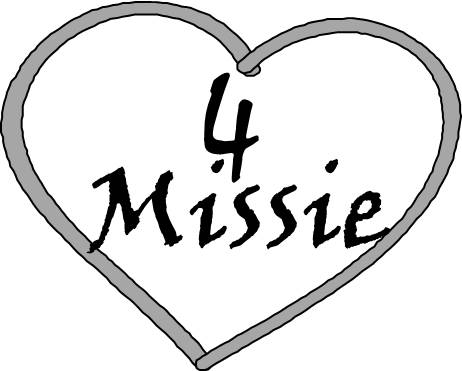 Zondag 15 oktober 2023Nieuwe formule!We hebben onze weekendformule aangepast en samengebundeld naar één dag! U bent allen welkom op zondag 15 oktober 2023 vanaf 10 u: er is doorlopend café tot 18 u.De klassiekers blijven behouden: de heerlijke maaltijd, infostands en wenskaartenbeurs.Voor de maaltijd dient u in te schrijven! De UM wenskaartenbeurs zal aanwezig zijn en de stands van Child-Help! en Sasel zijn uitgenodigd. Child-Help, het medisch project van Pierre Mertens. Goed opgeleide artsen, een verpleegkundig en een sociaal team verzorgen kinderen met open ruggetjes en waterhoofdjes.  www.child-help.beSasel vzw, het sociale project van William Aragon. Met onze giften krijgen de kinderen van El Zaïte op school een warme maaltijd, want eten is zeer duur.  www.SASEL.beMaaltijd van 12 u tot 14 uAmuse H4MHeerlijke H4M-soepOrloffgebraad met kaassaus, krieltjes en groentekransDessertkeuzePrijs p/pers.: € 24  ~  Kind 6-12 jaar: € 12  ~  Kind 0-5 jaar:  € 0  Inschrijven TEN LAATSTE ZONDAG 8 OKTOBER 2023  bij: Kristin en Luc De Boeck: Q. Matsijsstraat 31, 2900 Schoten kristin.geerts@telenet.be ~ tel 03/646.30.60 of 0471/26.80.60Inschrijvingsstrookje - TEN LAATSTE ZONDAG 8/10/2023M. / Mevr.	…………………………………………………………………………………………Adres:  	…………………………………………………………………………………………Tel/GSM :	………………………………………………………………………………………… E-mail: 	…………………………………………………………………………………………Schrijft/ schrijven in voor		……………… 	volwassene(n) à € 24						……………… 	kind(eren) 6-12 jaar à € 12						……………… 	kind(eren) 0-5: gratisGraag aan tafel met: ……………………………………………………………………………---  één tafelinschrijving = één rekening  ---   Inschrijvingsstrookje   Inschrijving is pas geldig na betaling op rekeningnummer:  Hart4Missie    BE08 6528 3799 5513Hart4Missie - dag  --  OpeningsurenZondag 15/10/2023 van 10.00 u tot 18 u 	Parochiecentrum Deuzeld, Deuzeldlaan 78, SchotenVerplicht inschrijven: Maaltijd van 12u tot 14 uVrij bezoek: Infostands en kaartenbeurs van 10u - 17u.Doorlopend café 10u – 18u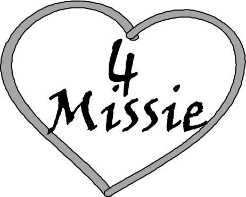 